CHELMARSH PARISH COUNCILClerk: Mrs Freda Morris18 Glebe DriveStottesdonKidderminsterDY14 8UFTele: 01746 718453 Website: chelmarshpc.co.ukEmail: chelmarshpc@btinternet.comDate:  17th July 2023                   To: All Parish Council members       The Public and Press Parish Council meeting will be held on Tuesday 25th July 2023 at 7.30pm in CHELMARSH PARISH HALL for the transaction of business as set out in the agenda below which you are summoned to attend.Yours sincerely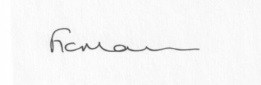 Mrs F MorrisClerk to the Parish CouncilAGENDA:0)	Parishioner’s time1)	Apologies for absence 2) 	Declaration of InterestsThe Localism Act 2011, Relevant Authorities (Disclosable Pecuniary Interests) Regulations 2012.  
Members are reminded that they are required to leave the room during the discussion and voting on matters in which they have a disclosable pecuniary interest, whether or not the interest is entered in the register of member’s interests maintained by the Monitoring Officer.3)	Minutes of last meeting – 27th June 2023(copy attached)4)	Matters arising from minutes:	a) Clerk’s update: 	b) Any others 5)	Planning applications/permissions/refusals received:a) Reference:  23/02775/FUL (validated: 07/07/2023)Address:  Paddock House, Bakehouse Lane, Chelmarsh, Bridgnorth, Shropshire, WV16 6BBProposal:  Erection of part two storey and first floor front extensionApplicant: Mr & Mrs N WilsonView online at:  http://pa.shropshire.gov.uk/online-applications/applicationDetails.do?activeTab=summary&keyVal=RWVGZJTDI3H00b)	Any others received after issue of agenda6) 	Reports: (if available)a) Shropshire Councillor’s report.b) Police c) Parish Hall 7)	Finance:a) Accounts for approval:b) Accounts for payment: Quarterly accounts for approval (sent separately)Clerks’ salary – standing order. HMRC PAYE Data Protection fee receiptInvoice #16751 from Information Solutions Ltd - £228.00Any other accounts received since issue of agendac) Income since last meeting – 59p interest on savings account8)	Parish problems: Problems raised by CllrsHighley Health and Wellbeing Group/Medical Practice  - updatesEnvironmental Maintenance Scheme (Lengthsman)Any others9)	Correspondence: including Emails sent to Cllrs:SALC Information BulletinsSC – Electoral Roll/alterationsBoundary Review replyLetter from R Williams & R Evans re: Use of Cricket field/replyDHSC Letter: Defibrillator campaignICO - Renewal confirmation ICO:00013665358Police & Crime Commissioner NewsletterSC - Shropshire Healthier Weight Strategy 2023-2028Reply from Tracy Johnson re: Place Plan Review – sending to Highways for their commentsRaising Awareness D&V Toolkit for Activity CentresG F Williams & Sons, Lower Brockhalls Farm - Woodland Management Plan – please see email forwarded 11/7/2023Neighbourhood Plan consultation for Bishop's Castle Neighbourhood Plan – can be viewed on SC websiteExtension to Immediate Road Closure - Astbury Hall, Astbury Bridgnorth until 4th AugustAny other after issue of agenda10) 	Date of next meeting: 26th September 2023